Vážení rodičia, milí študenti!Aby ste mohli aj v ďalšom školskom roku využívať svoj Preukaz žiaka ISIC/EURO<26 na všetky zľavy a výhody doma a v zahraničí, je potrebné predĺžiť jeho platnosť. 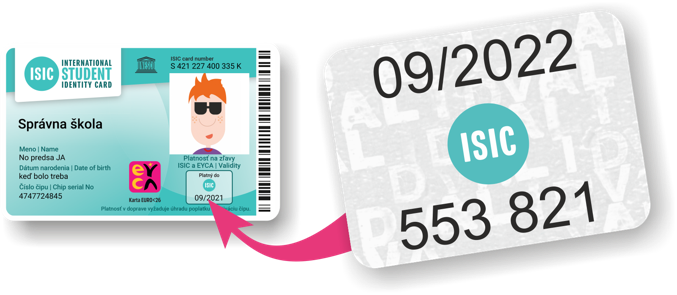 Obnovte si platnosť preukazu v dvoch krokoch: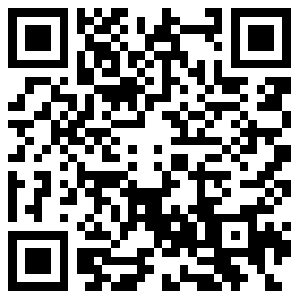  Zakúpte si známku ISIC v hodnote 10 €Platbu zrealizujte na stránke www.isic.sk/platbaskoly Po úspešnej úhrade Vám naša škola objedná známku ISIC a vyzdvihnete si ju u p. ŠtudencovejAlebo si známku ISIC objednajte s doručením domov na www.objednaj-preukaz.sk (poplatok za doručenie kuriérom je 3€). Pošlite SMS (3€) na číslo 8844 v tvare TC medzera Priezvisko (uvedené na  preukaze) medzera číslo čipu (uvedené na  preukaze) a následne priložte preukaz k terminálu v škole alebo k verejne dostupnému terminálu, ich zoznam nájdete na www.preukazstudenta.sk.S platným preukazom môžete:denne šetriť svoje vreckové a učiť sa efektívne nakladať s financiami.Možnosť ušetriť desiatky až stovky Eur ročne: https://isic.sk/kalkulacka-zliav/ využívať zľavy na viac ako 150 000 miestach na Slovensku a vo svete, napríklad v kine, v e-shopoch, v autoškolách, pri nákupoch oblečenia, školských a športových potrieb, kníh, pri stravovaní, športovaní a cestovaní.Viac na www.isic.skuplatniť si nárok na špeciálny paušál Go Yoxo s výhodným balíkom mobilných dát, dostupný výhradne pre držiteľov preukazov ISIC.Viac na https://isic.sk/pausalpreteba/uplatniť si nárok na celoročné cestovné poistenie.Viac na http://isic.sk/poistenie-istotka mať jeden preukaz ako univerzálnu dopravnú kartu pre MHD, SAD aj vlakovú dopravu na žiacke cestovné po celom Slovensku.Viac na www.ubian.skvyužívať aj 75% zľavu na vlaky a medzimestské autobusy v Čechách celoročne, teda aj počas letných prázdnin (platí aj pre maturantov).Viac na www.isic.cz